KONSULTACJE projektu aktualizacji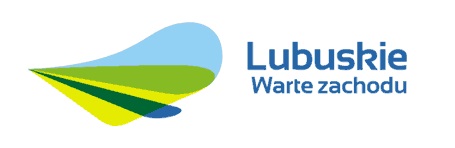 Strategii Rozwoju Województwa Lubuskiego 2030Wypełniony formularz prosimy przesłać pocztą na adres: Urząd Marszałkowski Województwa Lubuskiego, ul. Podgórna 7, 65-057 Zielona Góra (z dopiskiem: „Konsultacje SRWL 2030”) lub pocztą elektroniczną na adres: strategia@lubuskie.pl do dnia 31 stycznia 2024 r. (obowiązuje data wpływu).Ewentualne zapytania dotyczące konsultacji można kierować na powyższy adres e-mail lub telefonicznie, pod numer: 68/ 456 52 55 (-89).FORMULARZ ZGŁASZANIA UWAG1. Informacje o zgłaszającym:2. Zgłaszane uwagi, postulaty, propozycjeKLAUZULA INFORMACYJNA RODO: Zgodnie z art. 13 ust. 1 i 2 Rozporządzenia Parlamentu Europejskiego i Rady (UE) 2016/679 z 27 kwietnia 2016 r. w sprawie ochrony osób fizycznych w związku z przetwarzaniem danych osobowych i w sprawie swobodnego przepływu takich danych oraz uchylenia dyrektywy 95/46/WE (Dz.U. UE L 119) – dalej RODO, informujemy iż: 1. Administratorem danych osobowych jest Województwo Lubuskie - Urząd Marszałkowski Województwa Lubuskiego z siedzibą w Zielonej Górze 65 – 057 przy ul. Podgórnej 7. 2. Administrator danych osobowych powołał Inspektora Ochrony Danych, z którym można się skontaktować w sprawie przetwarzania danych osobowych pisząc na adres e-mail: iodo@lubuskie.pl lub na adres siedziby Administratora danych osobowych. 3. Dane osobowe przetwarzane będą w celu rozpatrzenia wniosków/uwag przekazanych w okresie konsultacji projektu aktualizowanej Strategii Rozwoju Województwa Lubuskiego 2030.4. Podstawą prawną przetwarzania danych osobowych jest udzielona zgoda (art. 6 ust. 1. lit a RODO), w związku z art. 39 ustawy o udostępnianiu informacji o środowisku i jego ochronie, udziale społeczeństwa w ochronie środowiska oraz o ocenach oddziaływania na środowisko z dnia 3 października 2008 r. (tekst jednolity: Dz. U. z 2022 r. poz. 1029, 1260, 1261)..5. Dane osobowe będą ujawniane osobom upoważnionym przez administratora danych osobowych, podmiotom upoważnionym na podstawie przepisów prawa, operatorowi pocztowemu lub kurierowi (w przypadku korespondencji papierowej). Ponadto w zakresie stanowiącym informację publiczną dane będą ujawniane każdemu zainteresowanemu taką informacją na mocy przepisów prawa, publikowane w BIP Urzędu lub innych obligatoryjnych serwisach.6. Okres przechowywania danych: dane osobowe będą przechowywane przez okres co najmniej 5 lat licząc od dnia 1 stycznia roku następującego po roku zakończenia konsultacji prowadzonych w związku z aktualizacją Strategii Rozwoju Województwa Lubuskiego 2030, przez okres uwzględniający krajowe przepisy dot. archiwizacji dokumentów, zgodnie z zasadami instrukcji kancelaryjnej i archiwalnej, nie dalej jednak niż do czasu wycofania zgody. 7. Prawa osób, których dane dotyczą: żądania dostępu do swoich danych osobowych, prawo ich sprostowania oraz prawo do usunięcia lub ograniczenia przetwarzania lub wniesienia sprzeciwu wobec przetwarzania, jeżeli wystąpią przesłanki określone w RODO;  prawo do wycofania zgody w każdym momencie, bez wpływu na zgodność z prawem przetwarzania, którego dokonano na podstawie zgody przed jej wycofaniem; prawo wniesienia skargi do Prezesa Urzędu Ochrony Danych Osobowych, ul. Stawki 2, 00- 193 Warszawa, gdy uzna Pani/Pan, iż przetwarzanie danych narusza przepisy RODO. 8. Podanie danych osobowych jest dobrowolne. Niepodanie danych skutkuje brakiem możliwości dokonania ewentualnej korekty danych przekazanych w procesie konsultacji społecznych w związku z aktualizacją Strategii Rozwoju Województwa Lubuskiego 2030.9. Dane osobowe nie będą przekazywane do państwa trzeciego lub organizacji międzynarodowej, przetwarzane w sposób zautomatyzowany, ani wykorzystywane do profilowania.Imię i nazwisko lub nazwa podmiotu/organizacjiAdres do korespondencjiAdres e-mailTel./faxLp.Część dokumentu, do którego odnosi się uwaga, postulat, propozycja(tytuł rozdziału, numer podrozdziału)StronaTreść uwagi / propozycja zapisuUzasadnienie uwagi / propozycji1.2.3.4.